	      Australian Capital Territory Remuneration Tribunal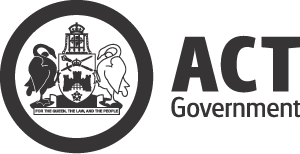 ACT Supreme Court Judicial PositionsDetermination 7 of 2020 made under the Remuneration Tribunal Act 1995, section 10 (Inquiries about holders of certain positions)ACCOMPANYING STATEMENTBackgroundUnder section 10 of the Remuneration Tribunal Act 1995 (the Act), the Remuneration Tribunal (the Tribunal) must inquire into and determine the remuneration, allowances and other entitlements to be paid to the holders of Judicial positions mentioned in Schedule 1 of the Act, including the Chief Justice of the ACT Supreme Court, the Associate Judge and Acting Judges. For the Chief Justice, this entitlement is in addition to their entitlements as a resident judge under the Supreme Court Act 1933. ConsiderationsAt its meeting on 18 and 19 March 2020, the Tribunal noted the exceptional and unprecedented circumstances being faced by Australia as a result of the COVID-19 pandemic and decided not to make any adjustments to remuneration, allowances or other entitlements for office holder considered at the 2020 Autumn Sitting until there was more clarity about the ACT Budget position and the wider economic context. Matters considered by the Tribunal since this time, include the receipt by the Tribunal of a letter from the Chief Minister strongly requesting the Tribunal to determine a pause to any proposed pay rises during the COVID-19 pandemic and the period of immediate economic and community recovery following. The Chief Minister recommended that the Tribunal reconsider its Autumn determinations to reflect the government’s commitment to support the ACT community during the current health emergency. The Tribunal noted that this corresponded with its earlier decision.The Tribunal met again on 17 August 2020 and 2 September 2020 and received a further comprehensive briefing from the Chief Minister and ACT Government Treasury officials. The Tribunal considered the Chief Minister’s ‘Ministerial Statement August 2020 Economic and Fiscal Update’ presented to the Legislative Assembly on 27 August 2020, which reinforced the significant downturn of the Territory’s economic circumstances.While the Tribunal had regard to the determinations by its Commonwealth and State/Territory counterparts, its decision was particularly taken in the context of the ACT’s economic circumstances.Given the current COVID-19 pandemic, the impact on the economic conditions and community expectations, the Tribunal has determined that no adjustments should be made to the remuneration, allowances and other entitlements of holders of judicial positions in its jurisdiction at this time.  The Tribunal will continue to monitor conditions in the ACT closely and will make appropriate decisions when the Territory’s economic and fiscal circumstances are known next year. DecisionThe Tribunal has decided to determine no adjustment to remuneration, allowances or entitlements for the holders of the Judicial positions covered by this Determination for 2020.September 2020		Australian Capital Territory Remuneration TribunalACT Supreme Court Judicial PositionsDetermination 7 of 2020made under the Remuneration Tribunal Act 1995, section 10 (Inquiries about holders of certain positions)1. CommencementThis instrument is taken to have commenced on 1 July 2020.2. Remuneration 2.1	The benchmark is $468,020 (being the remuneration payable to a Federal Court Judge and ACT Supreme Court Judge on 1 July 2019). Chief Justice of the Supreme Court2.2	The Chief Justice of the Supreme Court is entitled to an allowance of $46,802 per annum in addition to the benchmark. Associate Judge of the ACT Supreme Court 2.3	The Associate Judge of the ACT Supreme Court is entitled to remuneration of $430,578 per annum.Acting Judge2.4	An Acting Judge is entitled to be paid remuneration calculated at the rate of 1/230 of the annual remuneration paid, from time to time, to a judge of the ACT Supreme Court per day.2.5	In any 12 month period, total remuneration paid to an Acting judge must not exceed that paid to a judge of the ACT Supreme Court.3. Salary packaging for the Associate Judge3.1	The Associate Judge may elect to take remuneration mentioned as:salary; or a combination of salary and other benefits (a salary package).3.2	Salary packaging must be consistent with:taxation laws and guidelines issued by the Australian Taxation Office; andany salary packaging policy and/or procedures issued for the ACT Public Service, with up to 100% of the remuneration able to be taken as benefits and related costs such as fringe benefits tax. 3.3 	Salary packaging must be administered without additional cost to the employer and any fringe benefits tax associated with the provision of a benefit must be included in the salary package. 3.4	Salary for superannuation purposes is not affected by salary packaging.4. Travelling Allowance for the Associate Judge — within and outside Australia 4.1 	The Associate Judge of the Supreme Court is entitled to the same travelling allowance provisions as for other ACT Supreme Court Judges (being those of a Judge of the Federal Court of Australia), which are outlined in Commonwealth Remuneration Tribunal Determinations for Judicial and Related Offices, issued from time to time.5. Other entitlements for the Associate Judge5.1 	Other entitlements for the Associate Judge such as vehicle, parking, relocation, superannuation and leave arrangements are outlined in the Supreme Court (Master) Conditions of Appointment 2017 (No.1), NI2017-242.6. Travelling Allowance for an Acting Judge — within and outside Australia 6.1 	An Acting Judge of the Supreme Court is entitled to the same travelling allowance provisions as for other ACT Supreme Court Judges (being those of a Judge of the Federal Court of Australia), which are outlined in Commonwealth Remuneration Tribunal Determinations for Judicial and Related Offices, issued from time to time.7. Employer superannuation contribution – Acting Judge  7.1 An Acting Judge of the Supreme Court is only eligible for the employer’s superannuation contribution in this determination if their superannuation entitlements are not provided for elsewhere.7.2 	For an Acting Judge, who is a member of the Commonwealth Superannuation Scheme (CSS) or Public Sector Superannuation (PSS) Scheme:the person’s annual rate of remuneration for the purposes of the scheme is the base remuneration as provided in clause 2 of this Determination;the value attributed to the employer’s superannuation contribution is taken to be a notional 16% of the person’s base remuneration.7.3 	For an Acting Judge who is not currently a member of the CSS or PSS but was a member of the PSS Accumulation Plan (PSSap) until it closed to the Territory on 30 June 2006, and has maintained continuous employment with the Territory:the value of the employer’s superannuation contribution is a notional 16% of the base remuneration as provided in clause 2 of this Determination; andthe employer will contribute that amount to an agreed superannuation fund nominated by the person appointed to an office in clause 2 of this Determination.7.4 	For an Acting Judge who is a member of any other superannuation fund, the employer’s superannuation contribution is to be made at a rate equivalent to the Employer Superannuation Guarantee Charge Percentage as provided by the Superannuation Guarantee (Administration) Act 1992 (which at the commencement of this Determination is 9.5%).7.5 	The employer provides an additional employer superannuation contribution. The additional employer superannuation contribution is the same rate provided under clause D7 of the ACT Public Sector Administrative and Related Classifications Enterprise Agreement 2018-2021, as follows:(a)	From 1 July 2019: 1.50%.(b)	From 1 July 2020: 2%.7.6 	In respect of an Acting Judge, who is not a CSS or PSS member or appointed to or engaged by the Territory before 30 June 2006 and has maintained continuous employment with the Territory:if the person contributes 3% or more of their base remuneration component to an agreed superannuation fund in the form of employee contributions, the Territory will contribute an additional 1% employer superannuation contribution above the amount indicated in clause 6.5.7.7 	The value of the employer’s superannuation contribution must not be paid in cash to the person appointed to an office in clause 2 of this Determination.8. Definitions8.1 	In this Determination:employer means the Australian Capital Territory and includes any person authorised to act on behalf of the Australian Capital Territory.fringe benefits tax means the tax assessed under the Fringe Benefits Tax Assessment Act 1986.9. Revocation of previous determination9.1	Determination 7 of 2019 is revoked.September 2020Ms Sandra Lambert AM	Chair 
 ................................................Dr James Popple	Member  ...............................................Mr Dale Boucher PSM	Member   ...............................................